PLAN  PRACY DLA KL. I AS  - 21.05.20 r.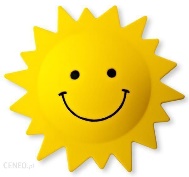                                   Dzień dobry moi Mili !                                                                                                       Witam Rodziców !        37 DZIEŃ PRACY (czwartek)           Temat: Oglądamy przedstawienie szkolne „ Ucieczka smoków z bajki ”. Tworzymy kodeks zachowania się w teatrze. Układamy zdania z wyrazami z nowym dwuznakiem Dz, dz.                       Liczymy w zakresie 30.         Edukacja polonistyczna:                                                                                                                         Oglądnij  przedstawienie szkolne pt. „ Ucieczka smoków z bajki” https://www.youtube.com/watch?v=0m3-tUt7af0               - Odpowiedz na pytania :               * Kto jest bohaterem teatrzyku?  *  W jakim mieście toczy się akcja przedstawienia?                                                                              * Skąd uciekły smoki i gdzie się zadomowiły? * Czy zostały dobrze przyjęte przez dzieci?                                              * Co trzeba było przygotować, aby zrobić taki teatrzyk?                  Mam nadzieję, że podobało Ci się i oglądałeś  teatrzyk z zainteresowaniem. Ciekawa jestem, czy pamiętasz, jak każdy z nas powinien zachować idąc do teatru?                Poproś  teraz Rodzica o przeczytanie poniższych zdań i wybierz ustnie te, które świadczą o dobrym zachowaniu w teatrze:                                                            Tak / NieAktorów nagradzamy brawami.Kręcimy się na fotelach i jemy podczas spektaklu.Uważnie oglądamy przedstawienie.Rozmawiamy i  komentujemy  głośno.Podczas przerwy biegamy po korytarzach teatru.Do teatru ubieramy się elegancko.Otwórz zeszyt do j. polskiego, napisz całą linijkę Dz, dz, a potem przepisz poniższe zdania: Julia gra na dzwonkach.Dziadek idzie na spacer. Dzieci nie lubią kukurydzy.            - Podkreśl na kolorowo wyrazy z dz.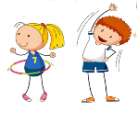 Czas na ruch:  Wstań i wykonaj kilka podskoków, przysiadów, skłonów, pajacyków, wymachów rąk i nóg.             Edukacja  matematyczno- przyrodnicza:       Otwórz Ćwiczenia matematyczne - str.67                                             -    Przeczytaj uważnie wszystkie polecenia 1, 2, 3 i rozwiąż je.  Możesz pomóc sobie liczydłem.                                         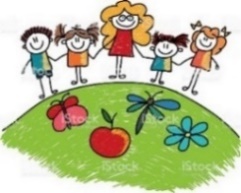                                           Pozdrawiam wszystkich serdecznie i życzę miłego dnia p. Margareta ParuszewskaWychowanie fizyczne Witam wszystkich moich Sportowców i ich Rodziców! :Przesyłam Wam dzisiaj ćwiczenia na skakance, które wykonywaliście w sali gimnastycznej i salce korekcyjnej. Rozpoczniecie od rozgrzewki, później zaczniecie ćwiczenia na skakance: skoki rowerkiem (przy każdym obrocie skakanką atakujemy raz prawą, raz lewą nogą) x10 płynnie bez zatrzymania,skoki obunóż  (stopy złączone i podczas jednego obrotu skakanką podskakujemy obiema nogami naraz) x5 płynnie bez zatrzymania, skoki jednonóż ( 5x na jednej nodze np. prawej i płynne przejście do skoków  5x na lewej nodze).Samokontrola swoich postępów: powyższe skoki z płynnym przejściem z ćw.1 na ćw.2 i na ćw.3. (kolejność wykonywania ćwiczeń dowolna) dowolna – ocena BDB.Zadanie z gwiazdką* dla ambitnych:Skoki rowerkiem 30x , obunóż 10x i skoki jednej nodze 2 x5 (w sumie 50 skoków w całym zadaniu). Pamiętamy o płynnych przejściach, nie wolno się zatrzymywać pomiędzy kolejno wykonywanymi ćwiczeniami– ocena CEL.Pamiętajcie o rozciąganiu po zakończonym treningu minimum 7 minut !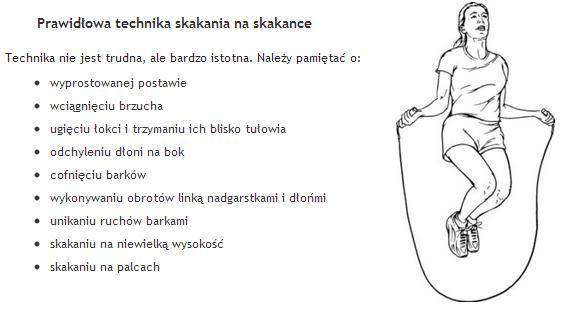 Pozdrawiam i życzę wytrwałości Artur ZalewskiReligia Witam Was serdecznie!                                                                                                                                                                                                W czasie Ostatniej Wieczerzy Pan Jezus umył Apostołom nogi.   Dał nam przykład, jak powinniśmy szanować ludzi, wszystkich tych których kochamy i tych których spotykamy na swojej drodze.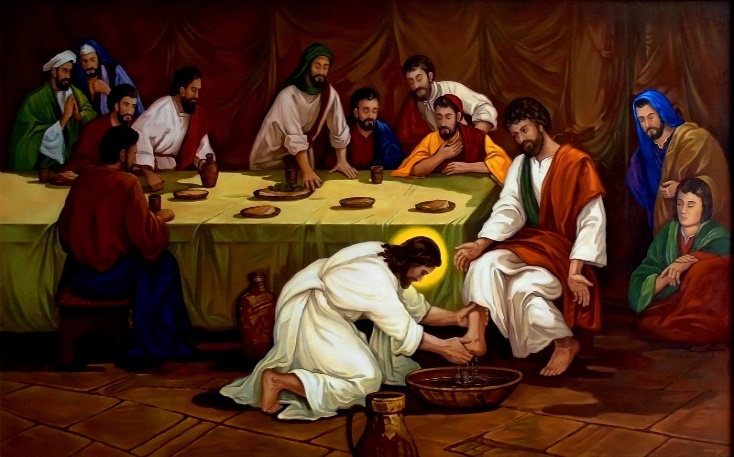 Pan Jezus dał nam przykazanie miłości :                                                                                  "Przykazanie nowe daję wam, abyście się miłowali tak jak Ja was umiłowałem."Pomyśl, jak możesz okazać bliskim miłość, nawet tym których nie bardzo lubisz ? PozdrawiamM. Wąsowicz 